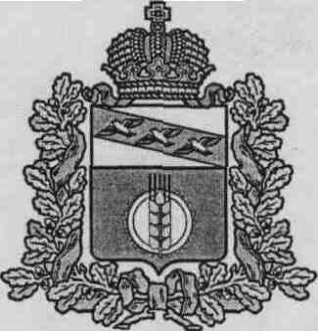 АДМИНИСТРАЦИЯ МАКАРОВСКОГО СЕЛЬСОВЕТА КУРЧАТОВСКОГО РАЙОНА КУРСКОЙ ОБЛАСТИПОСТАНОВЛЕНИЕот 01 сентября 2022 года №79Об утверждении результатов оценки эффективности предоставляемых (планируемых к предоставлению)  налоговых льгот по местному налогу, установленных на территории Макаровского сельсовета Курчатовского района Курской области за 2020 год»  	В целях обоснованности предоставления режимов льготного налогообложения на территории Макаровского сельсовета Курчатовского района Курской области и в соответствии с Постановлением Администрации Макаровского сельсовета Курчатовского района Курской области от 18.11.2016 г. №309 «О Порядке оценки эффективности предоставляемых ( планируемых к предоставлению) налоговых льгот по местному налогу», Администрация Макаровского сельсовета Курчатовского района Курской области    ПОСТАНОВЛЯЕТ: 	1. Утвердить результаты оценки эффективности предоставляемых ( планируемых к предоставлению) налоговых льгот по местному налогу на территории Макаровского сельсовета Курчатовского района Курской области за 2020 год (Приложение).	2. Контроль за исполнением настоящего постановления возложить на заместителя Главы Макаровского сельсовета Курчатовского района М.А.Пельноватых.	               3. Постановление Администрации Макаровского сельсовета Курчатовского района Курской области от 04.04.2022года №25 отменить.	4. Постановление вступает в силу со дня его подписания и распространяется на правоотношения, возникшие с 04.04.2022 года.Глава Макаровского сельсовета  Курчатовского района                                                                         В.С.СамсоновПриложениек постановлению Администрации Макаровского сельсоветаКурчатовского района Курской областиот 01.09.2022г. №79(Приложение №1к Порядку оценки эффективности предоставляемых (планируемых к предоставлению) налоговых льгот по местному налогу)Сведения об уплаченных (планируемых к уплате) суммах налогов в  бюджетМакаровского сельсовета Курчатовского района Курской области(тыс. рублей)Руководитель _____________________________(В.С.Самсонов)Ответственное лицо (исполнитель) ______________________(М.А.Пельноватых) тел. (47131) 9-81-94(Приложение №2к Порядку оценки эффективности предоставляемых (планируемых к предоставлению) налоговых льгот по местному налогу)Результаты оценки бюджетной эффективности предоставляемых(планируемых к предоставлению) налоговых льгот по местному налогу                                                                                                                                                                                                         (тыс. рублей)Руководитель _____________________________(В.С.Самсонов)Ответственное лицо (исполнитель) ______________________(М.А.Пельноватых) тел. (47131) 9-81-94(Приложение №3к Порядку оценки эффективности предоставляемых (планируемых к предоставлению) налоговых льгот по местному налогу)Сводная информация о результатах оценки за 2020 год бюджетной и социальной эффективности предоставленных налоговых льгот Глава Макаровского сельсовета  Курчатовского района                                                                                         В.С.Самсонов№ п/пНаименование категории налогоплательщиковПериодыПериодыПериодыПериодыПериодыПериоды№ п/пНаименование категории налогоплательщиковФакт года, предшествующего отчетному 2019Факт отчетного года 2020 г.Оценка текущего года 2021 г.Прогноз очередного 2022 годаПрогноз планируемого 2023 годаПрогноз планируемого 2024 года1Физические лица и организации1733,32628,72286,32183,72183,72183,7№ п/п Наименование категории налогоплательщиковВид налогапериодСумма предоставляемой (планируемой к предоставлению) налоговой льготыСумма бюджетного эффекта от предоставления налоговой льготыОценка бюджетной эффективности (гр.6-гр.5)1234567Физические лица и организацииотчетный год 2020000текущий год 2021000очередной год 2022000планируемый 2023 год 000планируемый 2024 год 000№ п/пНаименование налогаНаименование категории налогоплательщиков, которым предоставлена льготаОснование предоставления налоговой льготыЭффективность налоговой льготыСумма льготы (тыс. рублей)1Налог на имущество----2Земельный налогМуниципальные учреждения, расположенные на территории муниципального образования «Макаровский сельсовет» Курчатовского района Курской области и финансируемые из бюджета МОРешение Собрания депутатов Макаровского сельсовета Курчатовского района Курской области №153 от 01.11.2019года «О земельном налоге»Льгота/ пониженная ставка земельного налога признается социально-эффективной, т.к. муниципальные учреждения финансируются из бюджетов Курчатовского района и бюджета муниципального образования «Макаровский сельсовет» Курчатовского района Курской области11,6